MAGYAR ÍJÁSZ SZÖVETSÉG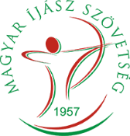 1163 Budapest, Margit u.28.Tel.: 06-1/404-1642 E-mail: vengedely@misz.huMÍSZ Versenyengedély kérő lapA Versenyzői Licensz tartalmaz egy kötelező felelősségbiztosítási díjat, amely káresetenként 2 millió forintig, évente max. 10 millió forintig vehető igénybe (a MISZ versenynaptáraiban szereplő versenyekre érvényes).KÉRÜNK MINDEN ADATOT A LAKCÍMKÁRTYÁN SZEREPLŐ ADATOKKAL MEGEGYEZŐ MEGADNI!Versenyengedély típusa (a megfelelő rész aláhúzandó): Íjász Versenyzői Licensz    Íjász Sportolói Kártya1. Versenyző neve:2. Születési vezetéknév:				Születési keresztnév(ek):3. Születési helye (a lakcímkártyán szereplő adat, amennyiben szám is szerepel, azt is kérjük megadni!):	                               4. Születési dátum (év, hónap, nap):5. Neme:					6. TAJ száma:7. Anyja leánykori vezetékneve:					Anyja keresztneve(i):8. Egyesület neve (közhiteles név szükséges):9. MÍSZ igazolási száma:10. Cím (település, irányítószám): 11. Cím (utca, házszám): 12. Versenyző telefonszáma: 				E-mail címe:13. Státusz: amatőr / hivatásos            Minősítés szakága:			Elért minősítés:14. Tanulói jogviszony: van / nincs 		Intézmény neve:Sportorvosi engedély:A sportorvosi igazolás beszerzése a versenyző felelőssége. A Sporttörvény értelmében: „A versenyengedély  - ha külön jogszabály kivételt nem tesz - csak a sportegészségügyi ellenőrzés adatait tartalmazó dokumentummal (sportorvosi engedély) együtt érvényes.”Alulírott versenyző  kijelentem, hogy mint személyes adatok jogosultja, a GDPR 6. cikk (1) bekezdés a) pontja alapján jelen nyilatkozatom útján kifejezetten hozzájárulok ahhoz, hogy a Magyar Íjász Szövetség, mint adatkezelő a jelen nyilatkozatomban szereplő személyes adataimat megismerje és azokat a Magyar Íjász Szövetség Alapszabályába foglalt feladatainak zavartalan ellátása érdekében kezelje, továbbítsa az állami Sportinformációs Rendszer számára, valamint az azokban bekövetkezett esetleges változásokat a személyi adat- és lakcímnyilvántartás központi szervénél ellenőrizze. Továbbá Licensz kiváltása esetében hozzájárulok, hogy a Magyar Íjász Szövetség az Alfa Biztosítóval kötött felelősségbiztosításom kapcsán a Biztosító számára elküldött „Licensz kiváltók” névlistáján a nevemet szerepeltesse.A Licensz kiváltók esetében a Magyar Olimpiai Bizottság, mint szerződő fél a javamra –mint biztosított javára – baleset-biztosítási szerződést köt. Aláírásommal kifejezetten hozzájárulok, hogy személyes adataimat a MOB a biztosító rendelkezésére bocsájtsa a baleset-biztosításhoz tartozó mindenkori ügyintézés céljából.Dátum:__________________________________	PH.__________________________________________________________________Az egyesület képviselőjének aláírása, amellyel igazolja, hogy a kérelmező igazolt versenyzője az egyesületnek_____________________________________________________________________________________________________________Versenyző aláírása (kiskorú esetén Gondviselő aláírása)Kiskorú esetén a Gondviselő olvasható neve, és címe: ___________________________________________________________Fekete-fehér fénykép helye (3 évnél nem régebbi)aki korábban küldött már be fotót, az ellenőrizze, hogy a fotón szereplő arcképről felismerhető legyenVéleményDátumAláírás, pecsét